Peace Education Result□ Student reaction□ Teacher's opinion.□ Class PhotoDate25, November, 2021CountryCroatiaPlaceSlavonski Brod, CroatiaSchool typePrimary schoolLesson Peace Education lesson 2Peace Education lesson 2Peace Education lesson 2NameContentContentNameBefore classAfter classMihovilI don’t know what is harmony.Through today's class, I learned that harmony is very important for us to live in peace.Tena V.I don’t know which example to say about my role in school.I can help my friends with homework, and they can do the same when I need it.ContentToday children found out why all creation live in harmony, what harmony is and why is it important to us. The children found out first their value and than their role in school and at home. Photo 1 Photo 2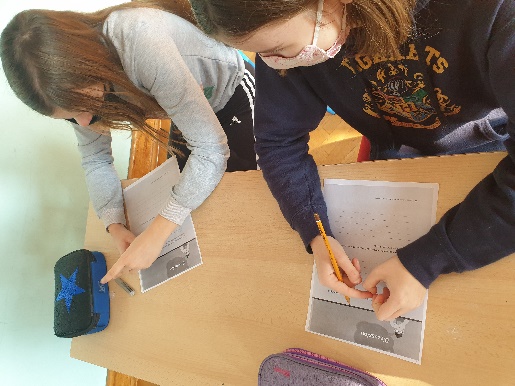 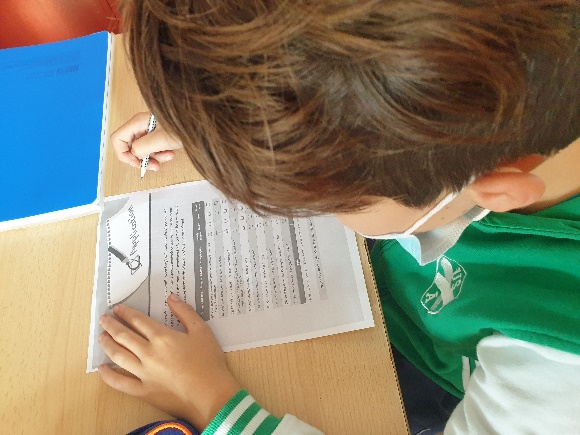 Photo 3 Photo 4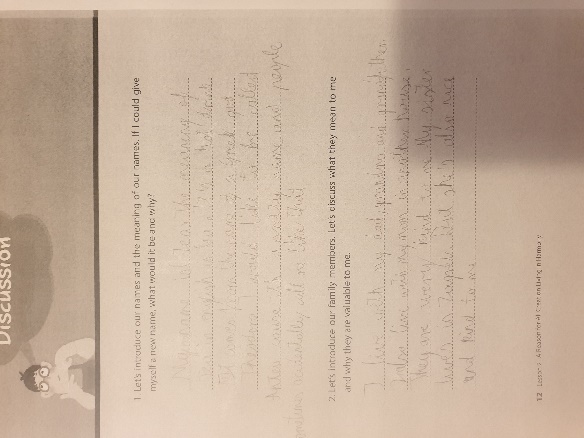 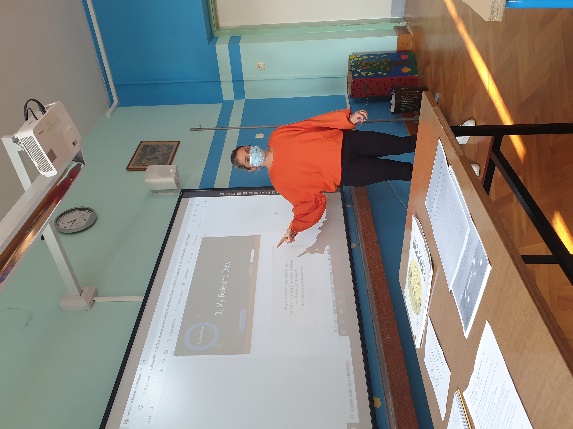 